Consorzio 6 Toscana Sud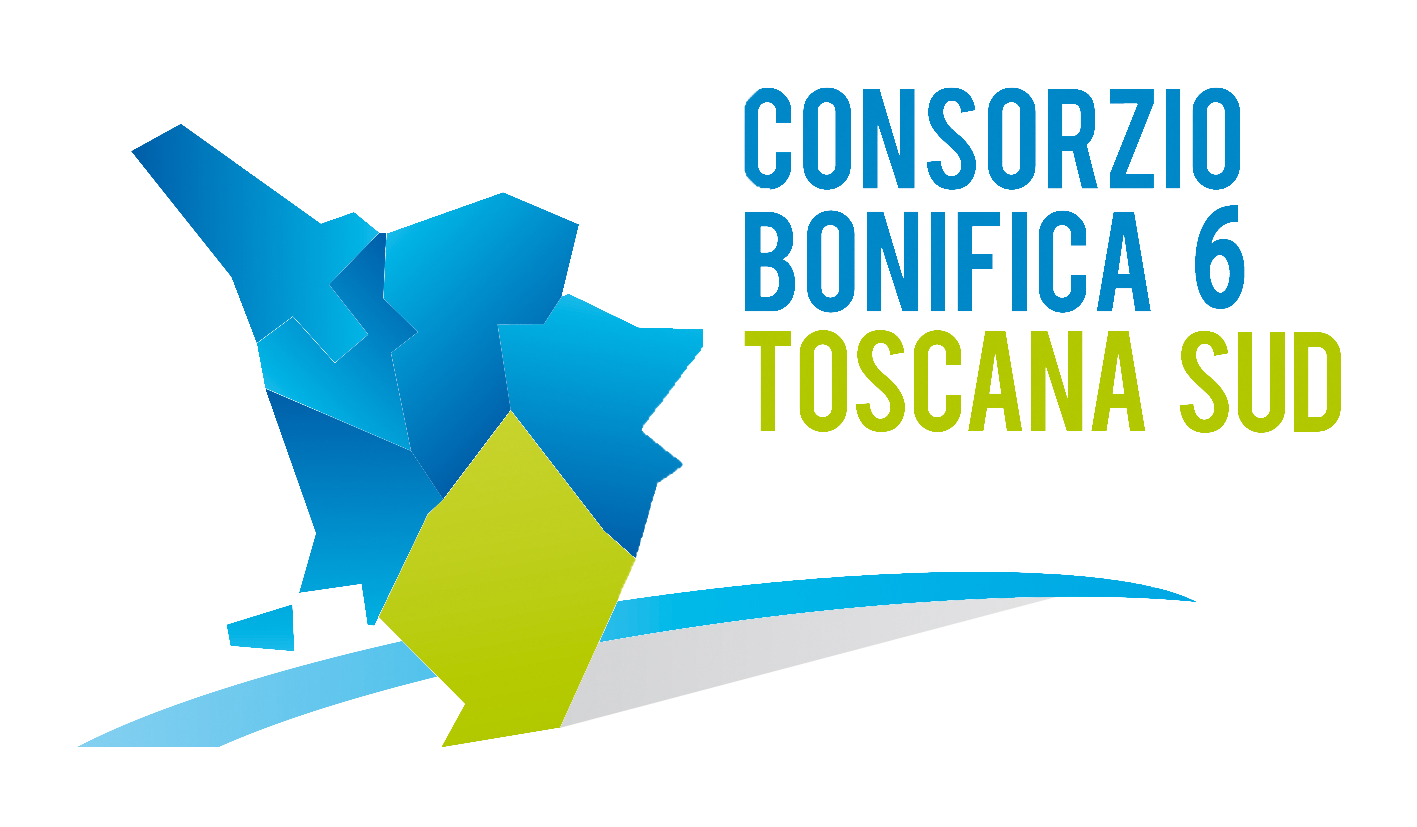 Viale Ximenes n. 3 – 58100 Grosseto - tel. 0564.22189bonifica@pec.cb6toscanasud.it   -   www.cb6toscanasud.itCodice Fiscale  01547070530DIRETTORE GENERALEDecreto  N.  118  –  Data Adozione   14/10/2015Atto Pubblicato su Banca Dati escluso/i allegato/iOGGETTO: Approvazione Certificato di Regolare Esecuzione PERIZIA 218 - INTERVENTI DI RICOSTRUZIONE DI UN PONTICINO STRADALE SUL FOSSO DELLE CORTINE A SERVIZIO DELLA STRADA COMUNALE DELLA SCALA SANTA - LOCALITA' BANDITELLA ED INTERVENTI PUNTUALI DI DIFESA SPONDALE SUL FOSSO RIGO DI BURIANO - COMUNE DI CASTIGLIONE DELLA PESCAIA. CUP: F97H14000110004Numero proposta: -Allegati: Certificato Regolare Esecuzione Perizia n° 218DECRETO DEL DIRETTORE  GENERALE N.  118 DEL  14 OTTOBRE 2015L’anno duemilaquindici il giorno 14 del mese di Ottobre alle ore 11.00 presso la sede del Consorzio in Grosseto, viale Ximenes n. 3IL DIRETTORE GENERALEVista la Legge Regionale n. 79 del 27.12.2012;Visto il Decreto del Presidente n. 223 del 22 Gennaio 2015 con il quale è stato assunto l’Arch. Fabio Zappalorti con la qualifica di Direttore Generale del Consorzio 6 Toscana Sud a far data dal 01 Febbraio 2015;  Visto il vigente Statuto Consortile approvato con delibera n. 6 dell’Assemblea consortile seduta n. 2 del 29/04/2015 e pubblicato sul B.U.R.T Parte Seconda n. 20 del 20/05/2015 Supplemento n. 78;   Visto in particolare l’Art. 39 lettera e) del Vigente Statuto;Visto il D.Lgs. 12 aprile 2006, n. 163 “Codice dei contratti di lavori, servizi e forniture;Visto il D.P.R. 5 ottobre 2010, n. 207 “Regolamento di esecuzione e attuazione del Decreto Legislativo n. 163/2006;Vista la L.R. 13 luglio 2007, n. 38 “Norme in materia di contratti pubblici e relative disposizioni sulla sicurezza e regolarità del lavoro” e successive modifiche ed integrazioni;Vista la L. 241/1990 “Nuove norme in materia di procedimento amministrativo e di diritto di accesso ai documenti amministrativi”;Vista la Delibera della R. T. 693 del 04.08.2014 avente per oggetto L.R. 27/12/2012 n. 79 e L.R. 21/03/2000 n. 39 e c.m. e i.. Definizione delle competenze di Consorzi di bonifica, Unioni di Comuni ed Amministrazioni provinciali per l'attuazione di interventi di difesa del territorio." con la quale sono stati individuati gli Enti territoriali competenti alla presentazione delle domande di aiuto e loro tipologie; Vista la convenzione stipulata tra il Comune di Castiglione della Pescaia Ente finanziatore dei lavori ed il Consorzio Bonifica Grossetana Ente attuatore degli stessi, per un importo complessivo di € 100.000,00;Visto il Progetto Preliminare di cui all’oggetto redatto in data 07.02.2014 e successivo progetto Definitivo-Esecutivo redatto in data 20.02.2015 denominati: PERIZIA 218 - INTERVENTI DI RICOSTRUZIONE DI UN PONTICINO STRADALE SUL FOSSO DELLE CORTINE A SERVIZIO DELLA STRADA COMUNALE DELLA SCALA SANTA - LOCALITA' BANDITELLA ED INTERVENTI PUNTUALI DI DIFESA SPONDALE SUL FOSSO RIGO DI BURIANO - COMUNE DI CASTIGLIONE DELLA PESCAIA. dell’importo complessivo di € 100.000,00;Visto che con Decreto del Presidente n°57 del 16 Giugno 2014 i lavori di cui sopra sono stati aggiudicati definitivamente alla Ditta Società Italiana Costruzioni srl con sede in Arezzo, loc. Poggio Ciliegio 33/A, che ha offerto un ribasso del 14,563% per un importo di 62.464,67 oltre a € 802,71 per oneri della sicurezza, per un importo complessivo di € 63.267,38;Visto la a stipula del contratto di appalto con l'impresa Società Italiana Costruzioni srl stipulato in data 22.07.2014 prot. n°4855;Visto il verbale di consegna e inizio dei lavori in via d’urgenza redatto in data 2305.2014;Considerato che i lavori dovevano essere eseguiti in 60 giorni utili consecutivi dalla data del verbale di inizio lavori e perciò non oltre il 22.07.2014, come previsto dal Capitolato Speciale di Appalto;Visto il verbale di ultimazione dei lavori redatto in data 17.07.2015;Visti gli esiti delle pubblicazioni e le dichiarazioni e certificazioni liberatorie del D.L.;Visti gli esiti della visita per l’accertamento della Regolare Esecuzione avvenuta il giorno 11.08.2015;Visto il Certificato di Regolare Esecuzione redatto ai sensi dell’art. 141 comma 3 del D. Lgs. 163/2006, in data 11.08.2015, per l’importo di € 62.414,74 oltre ad € 802,07 per oneri della sicurezza, per complessivi € 63.216,81;Viste le disposizioni di cui al D.lgs. n° 163/2006 e del D.P.R. 207/2011 e s.m.i. in materia di lavori pubblici;Preso atto dei pareri del Responsabile del Procedimento e del Direttore Generale sul procedimento tecnico-amministrativo in oggetto;D E C R E T Adi approvare il Certificato di Regolare Esecuzione della “PERIZIA 218 - INTERVENTI DI RICOSTRUZIONE DI UN PONTICINO STRADALE SUL FOSSO DELLE CORTINE A SERVIZIO DELLA STRADA COMUNALE DELLA SCALA SANTA - LOCALITA' BANDITELLA ED INTERVENTI PUNTUALI DI DIFESA SPONDALE SUL FOSSO RIGO DI BURIANO - COMUNE DI CASTIGLIONE DELLA PESCAIA. redatto, ai sensi dell’ Art. 141 Dlgs n° 163/2006 e art 215 del D.P.R. 207/2010, in data 11.08.2015;di trasmettere, per il seguito di competenza, copia di tale atto agli Organi Superiori per Competenza;                                                                                  di pubblicare il presente decreto sul sito internet del Consorzio.			IL DIRETTORE GENERALE(Arch. Fabio Zappalorti)